Carrier Objective:                                                                         	Willing to work for a reputed organization where my potential and analytical skills will fully utilize and as effective team members. Seeks a suitable position in administration that allows me to implement my Skills and knowledge and at of same time that gives me an Opportunity to learn and adopt new technologies.Professional Experience:	Total 1 Plus Years of valuable Experience in Office Administration.Kerala State Rural Roads Development Agency (KSRRDA), Trivandrum, Kerala, India.1 Year and 8 months experience (From January, 2011 to August 2012) as Administrative Assistant.Working as part of a team and supporting the office manager. Responsible for the day-to-day tasks and administrative duties of the office.Key Skills and Competencies Strong organizational, administrative and analytical skills. Excellent spelling, proofreading and computer skills. Ability to maintain confidentiality. Excellent working knowledge of all Microsoft Office packages. Ability to produce consistently accurate work even whilst under pressure. Ability to multi task and manage conflicting demandsTechnical Qualification: B.Tech in Computer Science Engineering from Kerala University in 2009Computer Skills: MS Office, Windows.Asp .Net, C#, MySql, Software Manual Testing.    Personal Skills:Comprehensive Problem Solving Abilities.Able to deal with people diplomatically.Sincere & Hardworking, Well-developed work ethics.Coordination, Good Supervisory skills.Ability to learn things fast. Ability to Work under Pressure. Self – Motivate , Self Confidence , Honest & Hard Working.Personal Details:Date of Birth		: 13-07-1986Nationality		: IndianGender			: FemaleMarital Status		: MarriedLanguages Known	: English, Hindi, Tamil and Malayalam.Job Seeker First Name / CV No: 1716264Click to send CV No & get contact details of candidate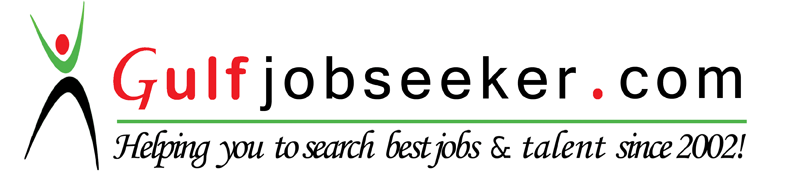 SHERIN        ADMINISTRATIVE ASSISTANT